PUNJAB STATE POWER CORPORATION LIMITED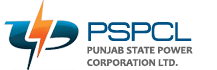 Regd. Office :PSEB Head office. The Mall, Patiala -147001Corporate Identity Number-LU40109PP20SGC033813 Website www.pspcl.in (Tender Notice)Terms & Conditions1.	The tender document shall be issued only to those 1st class working building contractors enlisted with P.S.P.C.L, Pb. PWD B & R, MES, Railway who have satisfactory executed similar work of same magnitude during the last two years.2.   The tender’s should enclose with their request for issue of tender documents Bank draft for Rs. 1180/- in favor of Sr. Executive Engineer/Civil Const.& Mtc. Division, PSPCL, Bathinda.towards cost of tender documents /specification (non refundable).3.   Tender of such bidders who do not purchase the set of NIT specification, shall not be opened.4.   All tender must be accompanied with earnest money at the rates and in the form prescribed in the   tender document. Except in the case of those tenders who have specially exempted their under5.   Conditional tenders will not be accepted.6.   Tenderers will have to comply with all the rule and regulations under Factory Act, Industrial Disputes Act,     E.P.F., Labor Laws, GST and Bonus Act & Retrenchment Compensation Act.7.   Tender received telegraphically through telex or Fax/E-mail shall not be accepted.8.   The competent authority reserves the rights to reject any or all tenders without assigning any reasons.9.   In case the date of opening of tenders happens to be a holiday the tender will be received and opened on   the next working day at the same time.10. Tender documents shall be issued to only those tenderers who prime facia meets aforesaid qualifying requirements. However, issue of tender documents shall not automatically construe qualification of the tender’s for the award of the work which shall again be determined during bid evaluation.11. Completion period of above work shall be three months.12.  In case tender process is not completed due to any reason, no corrigendum will be published in    newspapers. Details regarding corrigendum may be seen on official PSPCL website. www.pspcl.in.									Sr. Executive Engineer,									Civil  Const.& Mtc. Division,									P.S.P.C.L, Bathinda.Office Sr. Executive Engineer, Civil Const.& Mtc. Division, PSPCL, Bathinda.Short Description of the workSpecial Repair of DS Division and  Sub Urban Sub Division  at Faridkot.Tender Specification No.08/2020-21.Issuing AuthoritySr. Executive Engineer,Civil Const.& Mtc. Division, PSPCL, Bathinda.AddressD-207, (Near Gate No.3) Thermal Colony, Bathinda.Estimated Amount with GST Rs.4,69,957/- including GST.Eligibility CriteriaAs per terms & Conditions.Last date with time for Sale of Tender01.04.2021  up to 17:00 HrsLast date for bid submission 05.04.2021 up to 11:00 HrsBid opening05.04.2021 at 11:30 HrsDocument CostRs. 1180/-EMD CostRs. 10,000/-Payment ModeDemand Draft /BA-16, DD should be valid for minimum two monthsPayment in favor ofSr. Executive Engineer/Civil Const.& Mtc. Division, PSPCL, Bathinda.Contact No.96461-23797.URL for Additional informationwww.pspcl.in